Государственное бюджетное образовательное учреждениеДетский сад № 880Педагогический проект«Народные подвижные игры»Выполнили: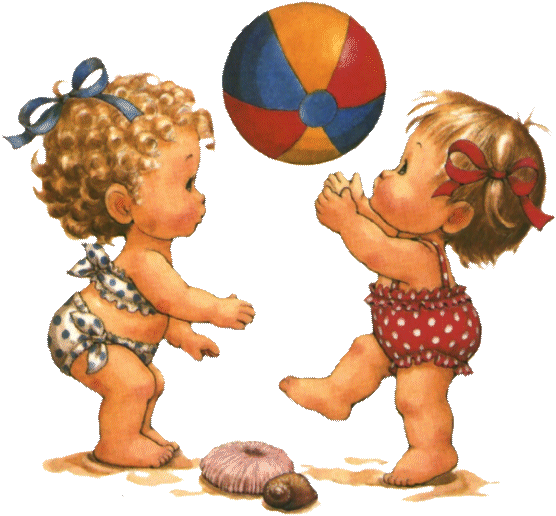 Мошкова Е.С.Елисеева Е.В.Москва, 2013Аннотация:Игры — своеобразная школа ребенка. В них удовлетворяется жажда действия; предоставляется обильная пища для работы ума и воображения; воспитывается умение преодолевать неудачи, переживать неуспех, постоять за себя и за справедливость. В играх — залог полноценной душевной жизни ребенка   в   будущем.Неоценимым национальным богатством являются календарные народные игры. Они вызывают интерес не только как жанр устного народного творчества. В них заключена информация, дающая представление о повседневной жизни наших предков — их быте, труде, мировоззрении. Игры были непременным элементом народных обрядовых праздников. К сожалению, народные игры сегодня почти исчезли из детства. Хотелось бы сделать их достоянием наших дней.Практически каждая игра начинается с выбора водящего. Чаще всего это происходит с помощью считалки.Считалка обнаруживает свою древнюю традицию. Обыкновение пересчитываться идет из быта взрослых. Перед предстоящим делом в прошлом зачастую прибегали к счету, чтобы узнать, удачно или неудачно завершится задуманное. Этому придавали необычайную важность, так как полагали, что есть числа счастливые и несчастливые.Взрослые пересчитывались — стали пересчитываться и дети. Ведь многие детские игры имитируют серьезные занятия взрослых — охоту на зверей, ловлю птиц, уход за посевом и др.Есть игры, в которых играющие делятся на команды. Чтобы при этом не возникало споров, использовались сговорки: кого выбираешь? что выбираешь? что возьмешь?Срок проекта:С 16 сентября по 16 октябряУчастники проекта:Дети средней группы, воспитатели, родители.Актуальность:Мир детства не может быть без игры. Игра в жизни ребёнка – это минуты радости, забавы, соревнования, она ведёт ребёнка по жизни. Детские игры многообразны, это игры с игрушками, игры с движениями, игры-состязания, игры с мячом и другим спортивным инвентарём. В дошкольном возрасте дети играют постоянно - это их естественная потребность, это способ познания окружающего мира. Тип проекта: информационный, игровой.Цель:Воспитание  и развитие детей на идеях народной педагогики, физическое воспитание детей 4-5 лет.Задачи:Обучение народным подвижным играм и совместным действиям.Развитие физических качеств: ловкости, равновесия, быстроты движений посредством народных подвижных игр.Закрепление основных движений: бега, прыжков, метания в ходе проведения народных подвижных игр.Воспитание любви к родному краю, самостоятельности в принятии решений.Использовать  все виды фольклора  (сказки, песенки, потешки, заклички, пословицы, поговорки, загадки, хороводы), так как фольклор является  богатейшим источником познавательного и нравственного развития детей.Обеспечение проекта:Методическое:М.Ф.Литвинова. Русские народные подвижные игры. М.: Айрис-пресс, 2003.О.Л.Князева, М.Д.Маханева. Приобщение детей к истокам русской народной культуры: Программа. Учебно-методическое пособие. – СПБ.: Детство-Пресс, 2010г.Картотека русских народных подвижных игр.Материально-техническое:Мячи.Цветные мелки.Флажки.Бубен.Колокольчик.ПлатокШапочки животных.Шнур, тонкий канат.Методы проекта:игры - подвижные, малой подвижности, хороводные.Ожидаемый результат:развитие диалогической и монологической речи детей.использование детьми в активной речи потешек, считалок, загадок.дети умеют играть в русские народные подвижные игры, используют считалки.создать систему работы, по приобщению детей к истокам русской народной культуры.привлечь родителей в воспитательно - образовательный процесс  через  проведение русских народных  подвижных игр, знакомство с календарными праздниками  их обычаями и традициями.Этапы осуществления проекта:I. Организационный.- подбор методической литературы;- работа с родителями по взаимодействию в рамках проекта.- разработка занятий;- тематическое планирование; - подбор музыки.II.Реализация проекта:Коммуникация.1. Заучивание считалок, сговорок.2. Беседа «Как играли в старину».Художественная литература.1. Включение народных подвижных игр в непосредственную образовательную деятельность соответствующей тематики.2. Заучивание считалок, сговорок.3. сказки, песенки, потешки, заклички, пословицы, поговорки, загадки.Здоровье.1. Организация и проведение подвижных игр, сохраняющим и укрепляющим физическое здоровье детей.Безопасность.1. Объяснение техники безопасности. Физическая культура.1. Включение народных подвижных игр в непосредственную образовательную деятельность.Социализация.1. Совместная игра.2. Ознакомление с атрибутами игр.Познание.1. Объяснение правил  игры.2. Рассказ об истории народных подвижных игр.3. Беседа «Как играли в старину»Музыка.1. Включение народных подвижных игр в непосредственную образовательную деятельность соответствующей тематики.III. Обобщающий.- проведение досуга.ОПИСАНИЕ ИГРПастух и стадо Дети изображают  стадо (коровы или овцы) и  находятся в хлеву (за условной чертой). Водящий – пастух, он  в шапке, за  поясом  хлыст, в руках рожок, и  находится  немного поодаль стада. По сигналу «Рожок!» (свисток или музыка) все  животные  спокойно выходят из домов, бегают, прыгают, ходят по  пастбищу, по сигналу «Домой!» все  возвращаются в свои  дома.РучеекИграющие выстраиваются парами друг за другом. Каждая пара,
взявшись за руки, поднимает их вверх (образует «ворота»). Последняя пара проходит через строй играющих и становится впереди. И так далее.Игра проводится в быстром темпе. Играют, пока не надоест.ПирогИграющие делятся на две команды. Команды становятся друг против друга. Между ними садится «пирог» (на него надета шапочка).Все дружно начинают расхваливать «пирог»:Вот он какой высоконький, 
Вот он какой мякошенький,
Вот он какой широконький.             
Режъ его да ешь!После этих слов играющие по одному из каждой команды бегут к «пирогу». Кто быстрее добежит до цели и дотронется до «пирога», тот и уводит его с собой. На место «пирога» садится ребенок из проигравшей команды. Так происходит до тех пор,пока не проиграют все в одной из команд.СчиталкиРаз, два, три, четыре,Пять, шесть, семь,Восемь, девять, десять.Выплывает белый месяц!Кто до месяца дойдет,Тот и прятаться пойдет!Катилося яблочкоМимо сада,Мимо огорода,Мимо частокола;Кто его поднимет,Тот вон выйдет!